ΠΜΣ «ΤΟ ΧΡΗΜΑΤΟΟΙΚΟΝΟΜΙΚΟ ΚΑΙ ΘΕΣΜΙΚΟ ΠΛΑΙΣΙΟ ΤΩΝ ΑΓΟΡΩΝ ΧΡΗΜΑΤΟΣ ΚΑΙ ΚΕΦΑΛΑΙΟΥ»Επώνυμο:…….………………………………………………………………….Όνομα:…….…………………………………………………………………….Αριθ. Μητρώου: ………………………………………………………………..e-mail: …………………………………………………………………………..Τηλέφωνο Κατοικίας: …………………………………………………………..Κινητό: …………………………………………………………………………Εταιρεία/Οργανισμός απασχόλησης:…………………………………………...Θέση εργασίας:……………………..……………………………………………ΕΠΙΚΟΙΝΩΝΙΑΕπιθυμείτε να λαμβάνετε e-mails και ενημερωτικό υλικό από εμάς  NAI OXI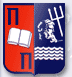 ΠΑΝΕΠΙΣΤΗΜΙΟ ΠΕΙΡΑΙΩΣ ΣΧΟΛΗ ΧΡΗΜΑΤΟΟΙΚΟΝΟΜΙΚΗΣ ΚΑΙ ΣΤΑΤΙΣΤΙΚΗΣΤΜΗΜΑ ΧΡΗΜΑΤΟΟΙΚΟΝΟΜΙΚΗΣ ΚΑΙ ΤΡΑΠΕΖΙΚΗΣ ΔΙΟΙΚΗΤΙΚΗΣ